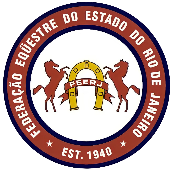 REQUERIMENTO DE AMADOR/MASTERÀ Federação Equestre do Estado do Rio de Janeiro. Eu, abaixo assinado, confirmo, através do presente requerimento, ter conhecimento e ciência perfeita das regras constantes do regulamento da CBH que define a categoria AMADOR/MASTER, estando apto a participar de provas reservadas às subdivisões;                                                                                                                                                        AMADOR B/MASTER B, AMADOR A/MASTER A, AMADOR/MASTER e AMADOR TOP/MASTER TOP,                                   e declaro, sob as penalidades previstas neste regulamento e na legislação brasileira em vigor, me enquadrar perfeitamente nas seguintes definições. Ser atleta habilitado a competir em provas das diversas categorias de AMADOR/MASTER, sob regulamentos da CBH, a partir do início do ano que completar o 22º aniversário e desde que não exerça as seguintes atividades:aceitar todo e qualquer tipo de remuneração para montar, treinar e/ou preparar cavalos;instruir na equitação ou no treinamento de cavalos; ministrar clínicas, cursos ou seminários nesta área;dar instrução a qualquer pessoa, montar ou apresentar em competições qualquer cavalo, atividade pela qual recebe remuneração direta ou indiretamente; Podendo competir corretamente nas categorias acima definidas, indicando que minha categoria durante o ano é _______________.  DADOS DO ATLETA                           Nome:_____________________________________________________________________________ Endereço : _________________________________________________________________________ Cidade : ______________________________   UF:______   CEP:____________ -_______                                       Telefone para contato:  (____) ______________________                                                                                              Entidade pela qual está federado:  ___________________                                                                             Rio de Janeiro, _____de __________________de 20______._________________________________________                                                                                     Assinatura                                                                                                                                                                                Obs.: Requerimentos sem assinatura, não serão analisados.Recebido pela FEERJ em_____ /______ /______                                                                                                                                   RESERVADO Á FEDERAÇÃO:           DEFERIDO (        )         INDEFERIDO (        )________________________________________                                                                                    Diretoria Técnica da FEERJ          Rua Sete de Setembro, 92 – Centro - Rio de Janeiro - RJ - CEP: 20050-002Fone: (21) 2539-4602 E-mail feerj@feerj.com.brwww.feerj.org 